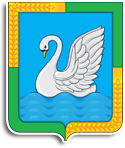 КУРГАНСКАЯ ОБЛАСТЬЛЕБЯЖЬЕВСКИЙ МУНИЦИПАЛЬНЫЙ ОКРУГДУМА ЛЕБЯЖЬЕВСКОГО МУНИЦИПАЛЬНОГО ОКРУГАРЕШЕНИЕот 28 октября  2021 года № 147       р. п. ЛебяжьеОб утверждении ликвидационного баланса АдминистрацииЛисьевского сельсовета           В соответствии с Федеральным Законом от 6 октября 2003 года № 131 ФЗ «Об  общих  принципах организации местного самоуправления в Российской Федерации»,  Законом Курганской области от 30 ноября 2020 года № 107 «О преобразовании  муниципальных образований путем объединения всех поселений, входящих в состав      Лебяжьевского района Курганской области, во вновь образованное муниципальное образование Лебяжьевский муниципальный округ Курганской области и внесении     изменений в некоторые законы Курганской области»,  решением Думы  Лебяжьевского муниципального округа от 22.04.2021 года № 21 «О правопреемственности  органов местного самоуправления Лебяжьевского муниципального округа»,   в   соответствии со статьей 25  Устава Лебяжьевского муниципального округа Курганской   области  Дума Лебяжьевского муниципального округа РЕШИЛА:        1. Утвердить ликвидационный баланс Администрации Лисьевского    сельсовета         согласно приложению к настоящему решению.         2. Опубликовать настоящее решение в «Информационном вестнике».         3. Настоящее решение вступает в силу после его опубликования.         4. Контроль за выполнением настоящего решения возложить на постоянную комиссию  Думы Лебяжьевского муниципального округа  по бюджету, финансам и налоговой политике.                                Заместитель председателя  Думы Лебяжьевского муниципального округа                                                          О.Ю. Губренко   Глава Лебяжьевского муниципального округа                                                           А.Р.Барч                            